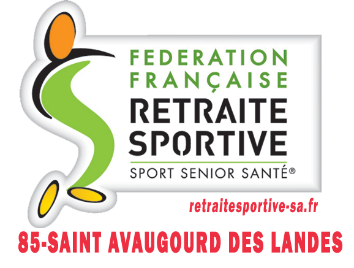 ACTIVITES  RS – MERCREDI  11  NOVEMBRE  2020Sciences et Vie de la Terre1 – Vrai ou FauxTous les êtres vivants consomment de la matière organique.2 – Quels êtres vivants sont des producteurs ?      a) tous les êtres vivants sont des producteurs      b) aucun être vivant n'est producteur      c) les végétaux seulement sont des producteurs      d) les animaux seulement sont des producteurs3 – Le fruit est un organe qui : OUI ou NON     a) est typique des plantes à fleurs ?     b) est toujours sucré et savoureux ?     c) ne se forme qu'après le dépôt de pollen sur le pistil ?     d) contient une ou plusieurs graines ?4 – Les fruits du Xanthium : OUI ou NON      a) sont suffisamment légers pour être portés par le vent ?      b) s'accrochent au pelage des animaux5 – Quels éléments microscopiques permettent la dispersion des champignons ?     Les champignons :OUI ou NON     a) peuvent coloniser de nouveaux milieux ?     b) produisent des graines transportées par le vent?     c) sont des êtres vivants fixés ?6 – a) Au Mexique, comment se fait la pollinisation des fleurs de vanillier ?      b) En l'absence d'insectes pollinisateurs, la pollinisation de la fleur de      vanillier est effectuée par le vent. VRAI ou FAUX7 – Quelles sont les limites physiologiques de l'organisme lors d'un effort      physique ? OUI ou NON     a) la taille de l'individu ?     b) la consommation maximale de dioxygène à l'effort ?     c) la fréquence cardiaque maximale ?